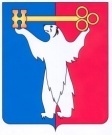 АДМИНИСТРАЦИЯ ГОРОДА НОРИЛЬСКАКРАСНОЯРСКОГО КРАЯРАСПОРЯЖЕНИЕ24.04.2019	    г Норильск	     № 2254В связи с реорганизацией муниципальных бюджетных дошкольных образовательных учреждений,1. Внести в «План проведения проверок соблюдения трудового законодательства и иных нормативных правовых актов в области охраны труда в муниципальных учреждениях образования город Норильск в 2019», утвержденный распоряжением Администрации города Норильска от 25.10.2018 № 5745 (далее – План), следующее изменение:	1.1. пункт 21 Плана исключить.	2. Разместить настоящее распоряжение на официальном сайте муниципального образования город Норильск.И.о. Главы города Норильска                                    				      А.В. МалковО внесении изменений в План проведения проверок соблюдения трудового законодательства и иных нормативных правовых актов в области охраны труда в муниципальных учреждениях образования город Норильск в 2019, утвержденный распоряжением Администрации города Норильска от 25.10.2018 № 5745